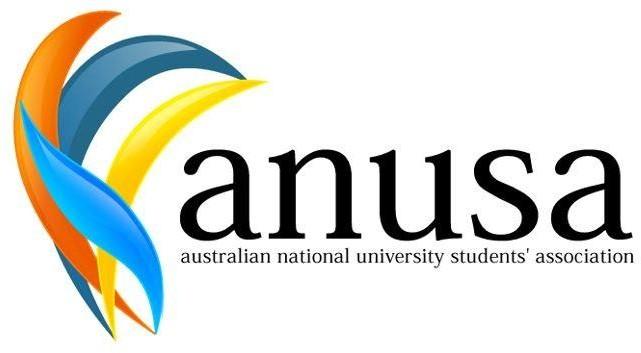 AUSTRALIAN NATIONAL UNIVERSITY STUDENTS’ ASSOCIATION	The Australian National University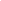 Canberra ACT 0200T: +61 02 6125 2444E: sa.clubsofficer@anu.edu.auhttp://anusa.com.auNotice of Meeting:Clubs Council Meeting (CCM) 1 2022Date: Monday, 7 March 2022Time: 12:00pm – 2:00pmLocation: ZoomCan I come?All ANU students can attend but only Clubs delegates and members of the Clubs Council Executive can vote.If you wish to submit a motion, please email it to the Clubs Officer by COB 4th Marchas sa.clubsofficer@anu.edu.au.If you have any questions, please don’t hesitate to contact sa.clubsofficer@anu.edu.au.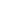 Phoenix O’NeillClubs Officer 28 February 2022